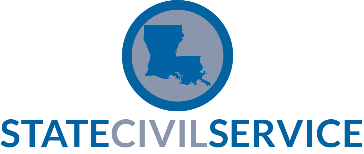 This report details FINAL actions implemented as the result of one of the following (check only one):This report details FINAL actions implemented as the result of one of the following (check only one):This report details FINAL actions implemented as the result of one of the following (check only one):This report details FINAL actions implemented as the result of one of the following (check only one):LAYOFF  BUSINESS RE-ORGANIZATION LAYOFF  BUSINESS RE-ORGANIZATION LAYOFF  BUSINESS RE-ORGANIZATION LAYOFF  BUSINESS RE-ORGANIZATION Department/Agency:Personnel Area:Personnel Area Name:Effective Date:EMPLOYEE INFORMATIONEMPLOYEE INFORMATIONEMPLOYEE INFORMATIONEMPLOYEE INFORMATIONEMPLOYEE INFORMATIONEMPLOYEE INFORMATIONEMPLOYEE INFORMATIONEMPLOYEE INFORMATIONEMPLOYEE INFORMATIONEMPLOYEE INFORMATIONEMPLOYEE INFORMATIONEMPLOYEE INFORMATIONName:Name:Address:Address:City:State:Zip Code:Zip Code:Phone #:Phone #:SSN:Status:Status:Permanent Permanent Non-Permanent Years of Service:Years of Service:YearsYearsMonthsMonthsDaysStatus:Status:Permanent Permanent Non-Permanent Years of Service:Years of Service:Career Field Expanded?Career Field Expanded?Career Field Expanded?Yes No If Yes, New Career Field:If Yes, New Career Field:If Yes, New Career Field:Last Official PES Evaluation (In accordance with SCS Rule 17.15(b):Last Official PES Evaluation (In accordance with SCS Rule 17.15(b):Last Official PES Evaluation (In accordance with SCS Rule 17.15(b):Last Official PES Evaluation (In accordance with SCS Rule 17.15(b):Last Official PES Evaluation (In accordance with SCS Rule 17.15(b):ACTION INFORMATION (Position Held PRIOR to Action)ACTION INFORMATION (Position Held PRIOR to Action)ACTION INFORMATION (Position Held PRIOR to Action)ACTION INFORMATION (Position Held PRIOR to Action)Position #:Domicile:Job Code:Job Title:Action Reason:Laid Off Relocated Down Relocated Laterally Action Reason:Downward Reallocation Lateral Reallocation Red Circle Rate (SCS Rule 6.15) ACTION INFORMATION (Position Held AFTER Action (if applicable)ACTION INFORMATION (Position Held AFTER Action (if applicable)ACTION INFORMATION (Position Held AFTER Action (if applicable)ACTION INFORMATION (Position Held AFTER Action (if applicable)Job Title:Job Code:Position #:For State Civil Service Use Only:For State Civil Service Use Only:For State Civil Service Use Only:For State Civil Service Use Only:SCS Staff Initial:Date: